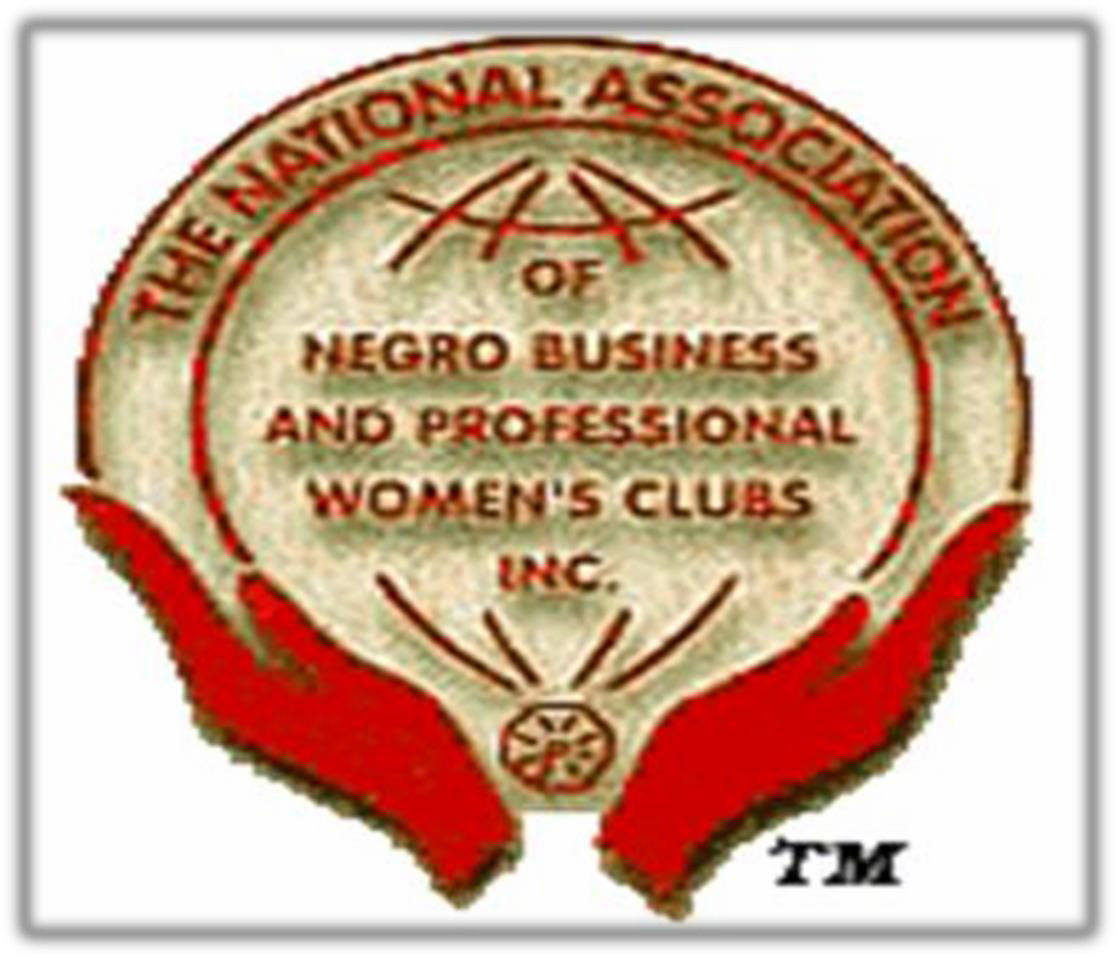 ANN ARBOR, MICHIGAN CLUBScholarship ApplicationTHE ANN ARBOR CLUB OF THE NATIONAL ASSOCIATION OF NEGRO BUSINESS AND PROFESSIONAL WOMEN’S CLUB, Inc.(Please print or type)Personal:Name:  	DOB: 	Home Phone (	) 	Address:  	City/State/Zip:  	Family:Name of Parent(s)/ Guardian(s):  	Address: 	Home Phone (	) 	City/State/Zip:  	No. of Siblings:	List Ages:  	School:High School:	Graduation Date : ) 	Overall GPA: 		Based on a 	GPA SystemUniversity or College(s) to which you have been accepted for admission:  	Honors and Awards:  	Career:Goals:  	Financial:Indicate any important information concerning your financial need for a scholarship:Other scholarships/grants you have already been awarded (Name, amount, and period of time)Signatures:APPLICANT:	Date:  	Parent / Guardian:	Date:  	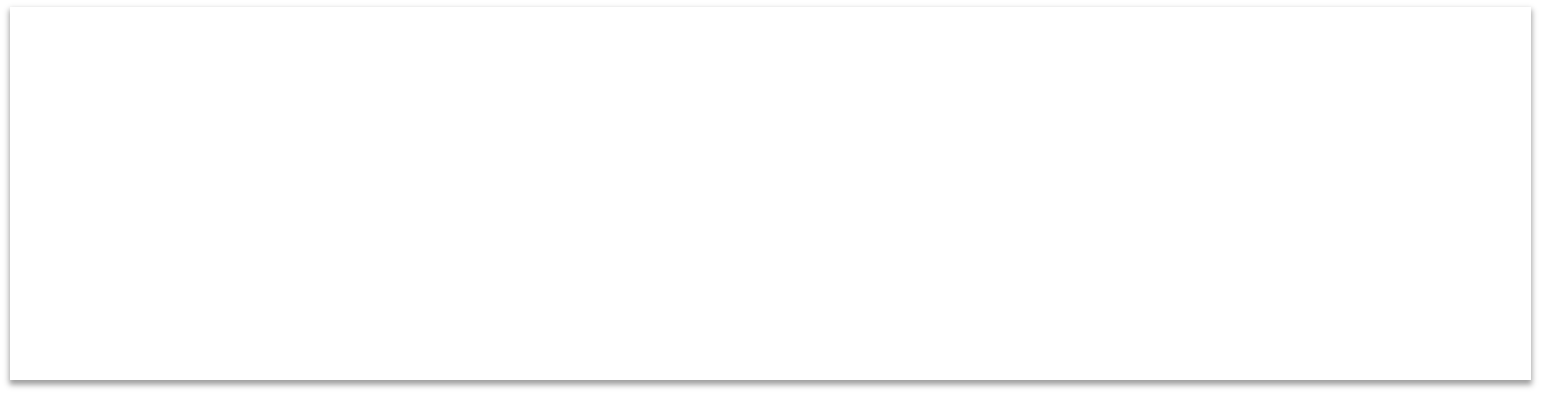 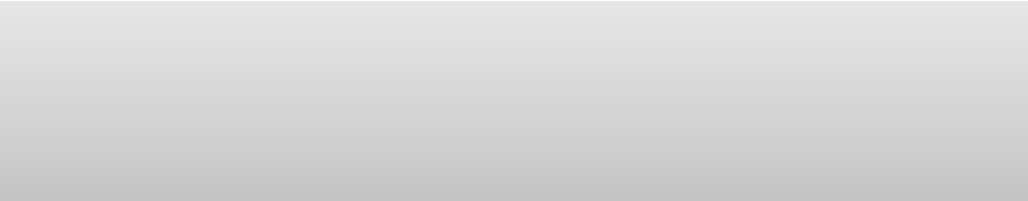 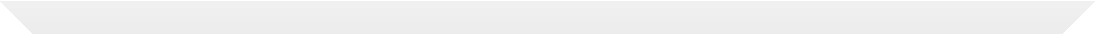 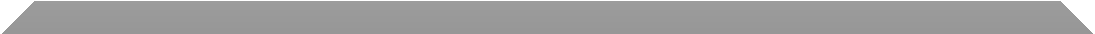 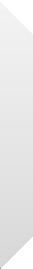 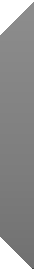 EssayWrite a 150 to 200 word essay about your extra-curricular activities, school, and community activities and your educational and career plans. (Please attach an additional sheet, if needed)